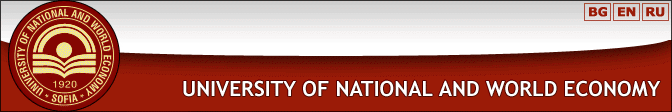 Specialty: “Business economics taught in English”To the attention of:Assoc. prof. Nickolay SterevA manager of the “Industrial business” dept.,UNWE- SofiaAPPLICATION FORMFrom (names)……………………………………………………………………………………
Fac.No ……………..I wish to compose a module title with a topic:1. ………………………………………………………………………………………………
…………………………………………………………………………………………………...………………….………………………………………………………………………………..2. ………………………………………………………………………………………………
.………………………………………………………………………………………………….………………………………………………………….……………………………………….Please, approve my topic and assign me a respective scientific mentor for the course work.Yours,……………………………………………….Date:………………………………………………